Klasa III Aupiątek, 15.05.2020r.  „Wyobraźnia i komunikatywność”• Jak wygląda rzeźba Bolka i Lolka znajdująca się w Bielsku – Białej?• Dlaczego pytanie w zadaniu tekstowym jest tak ważne?Edukacja polonistyczna:1.Bolek i Lolek to bohaterowie znanej kreskówki. Ich rzeźba stoi w Bielsku – Białej. Znajduje się ona w centrum miasta,     na placu przed galerią o nazwie Sfera. Rzeźbę przedstawiającą Bolka i Lolka odsłonięto 19 maja 2011 roku. Postacie te       wskazują palcem na globus, gdzie zaznaczono miasto Bielsko-Biała. Według oficjalnych źródeł rzeźba, podobnie    jak w przypadku pomnika Reksia, także znajdującego się w tym mieście, została odlana z brązu, jej wysokość to około     130 cm, waga całego pomnika to około 254 kilogramów.2. Opisz tę rzeźbę w zadaniu 2 na str. 17 w ćwiczeniach pol. – społecznych.3. Wykonaj zadania w tych ćwiczeniach na str. 19.4. W książce „Piszę” na str. 72 wykonaj zadanie 1, 2 i 3, a na str. 73 zadanie 5 i 6. Edukacja matematyczna:5. Wykonaj zadania w  książce „Liczę” na str. 64.6. Dla chętnych zadanie 5 ze str. 65.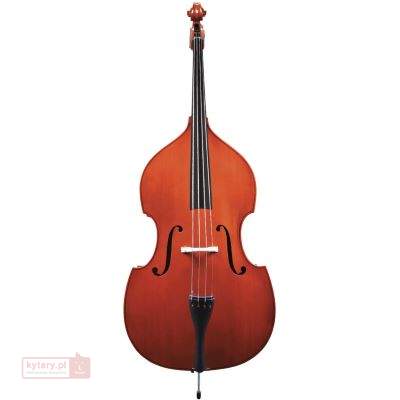 Edukacja muzyczna:7. Przeczytaj zagadkę;Co to za instrument?Duże pudło ma?Gdy uderzysz w strunę,niskie dźwięki gra. To kontrabas.Kontrabas to największy instrument smyczkowy. Muzyk grający na kontrabasie to kontrabasista. Kontrabasista gra, pocierając smyczkiem o struny lub szarpiąc je palcami. Kontrabas składa się z wielkiego pudła rezonansowego w kształcie litery „f”. Pod strunami nie ma progów, takich jak np. w gitarze. Na samej górze instrumentu znajduje się główka w kształcie ślimaka. Instrument posiada cztery struny. Posłuchaj jak brzmi kontrabas:https://www.youtube.com/watch?v=AunloCLSc2c Kochani! Czekam na Wasze prace. Nie wszyscy pamiętają o wysyłaniu, a ja bardzo chciałabym móc je Wam ocenić. Miłej pracy i odpoczynku! Pozdrawiam!Beata Konieczna